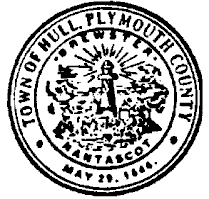 AGENDAWednesday, September 27, 2017Meeting held at Town Hall (253 Atlantic Avenue)7:30 PM	Call Meeting to Order 	Review Minutes of 8/23/17	Conflict of Interest/Open Meeting Law Reminder	Quarterly Report7:35 PM	Site Plan Review application filed by Taylor Tibbetts for property located at 			673-677 Nantasket Avenue (Map 18/Lots 063 and 064), under Article IV, 			Section 40 of the Zoning Bylaw to construct a new 5,325 square foot building 			for use as a liquor store (A Street Liquors relocation).8:30 PM	Marijuana ZoningThe listings of matters are those reasonably anticipated which may be discussed. Not all items may be discussed and other items not listed may also be brought up for discussion to the extent permitted by law. Times are approximate. 